Воротниковой Галиной Федоровной,учителем английского языкамуниципального бюджетного общеобразовательного учреждения«Поповская основная общеобразовательная школа»Боковского районапроведена публичная презентация общественности и профессиональному сообществурезультатов педагогической деятельности за последние три года на тему: «Формирование иноязычной коммуникативной компетенции на уроках английского языка путем использования современных педагогических технологий».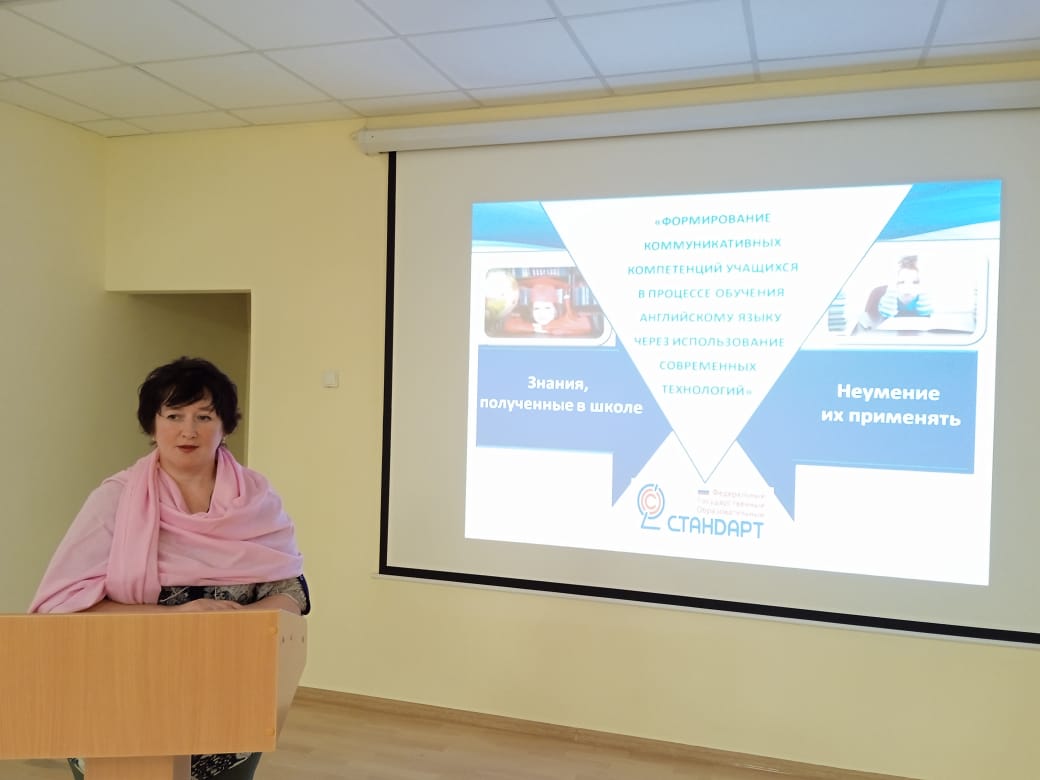 